02/05/2023, 12:43BionexoRESULTADO – TOMADA DE PREÇON° 2023124TP36484HEMUO Instituto de Gestão e Humanização – IGH, entidade de direito privado e sem fins lucrativos,classificado como Organização Social, vem tornar público o resultado da Tomada de Preços, com afinalidade de adquirir bens, insumos e serviços para o HEMU - Hospital Estadual da Mulher, comendereço à Rua R-7, S/N, Setor Oeste, Goiânia, CEP: 74.125-090.Bionexo do Brasil LtdaRelatório emitido em 02/05/2023 12:42CompradorIGH - HEMU - Hospital Estadual da Mulher (11.858.570/0002-14)Rua R 7, esquina com Av. Perimetral s/n - Setor Oeste - GOIÂNIA, GO CEP: 74.530-020Relação de Itens (Confirmação)Pedido de Cotação : 281954281COTAÇÃO Nº 36484 - ACESSÓRIOS DE EQUIPAMENTOS MÉDICOS - HEMU ABRIL/2023Frete PróprioObservações: *PAGAMENTO: Somente a prazo e por meio de depósito em conta PJ do fornecedor. *FRETE: Só serãoaceitas propostas com frete CIF e para entrega no endereço: RUA R7 C/ AV PERIMETRAL, SETOR OESTE, Goiânia/GOCEP: 74.125-120, dia e horário especificado. *CERTIDÕES: As Certidões Municipal, Estadual de Goiás, Federal, FGTS eTrabalhista devem estar regulares desde a data da emissão da proposta até a data do pagamento. *REGULAMENTO: Oprocesso de compras obedecerá ao Regulamento de Compras do IGH, prevalecendo este em relação a estes termos emcaso de divergência.Tipo de Cotação: Cotação NormalFornecedor : Todos os FornecedoresData de Confirmação : TodasFaturamentoMínimoPrazo deEntregaValidade daPropostaCondições dePagamentoFornecedorFrete ObservaçõesOne Touch Comercio De Material Medico EHospitalar Ltda-meRIO DE JANEIRO - RJMarcus Diniz - null7 dias apósconfirmação30 ddl - DepósitoBancário1R$ 300,000021/04/2023CIFnullcomercial@onetouchdobrasil.com.brMais informaçõesPM DOS REIS LTDAGOIÂNIA - GOPolyanna Marinho Dos Reis - (62) 99976-5278DIRETOR@APARECIDAMED.COM.BRMais informações1dias após23R$ 0,000021/04/202330/04/202330 ddl30 ddlCIFCIFnullnullconfirmaçãoPablo Ferreira Dos Santos 04079917198GOIÂNIA - GO2dias apósPablo Ferreira Santos - 6238771635pasan@pasanhospitalar.comMais informaçõesR$ 150,0000confirmaçãoProgramaçãode EntregaPreçoUnitário FábricaPreçoValorTotalProdutoCódigoFabricanteEmbalagem Fornecedor Comentário JustificativaRent(%) QuantidadeUsuárioDaniellyEvelynPereira DaCruzOne TouchComercio DeMaterialMedico EHospitalarLtda-meFLUXOMETRO DEAR COMPRIMIDO 39387;1 - Não atingefaturamentomínimo.Fluxometro de ArComprimido - 1R$R$R$98,00004--11nullnull2 Unidade5 Unidade49,0000 0,0000-UNIDADE27/04/202317:016SENSOROXIMETRIA P/MONITOR32384SENSOROXIMETRIAP/MONITORDIXTAL DX2010LCD APK - APK -1One TouchComercio DeMaterialMedico EHospitalarLtda-me;1 - NãoR$R$R$DaniellyEvelynPereira DaCruzrespondeu e-mail 208,0000 0,0000de homologação.1.040,0000DIXTAL DX-022/DX-2023 -2ADULTO -> -SENSOR DE27/04/202317:01OXIMETRIA TIPOSOLFT ADULTOREUTILIZAVEL -SENSOR ADULTO-REUTILIZAVEL -EM SILICONEHOSPITALAR DEFACIL LIMPEZA EDURABILIDADE -CABO FLEXIVELQUE SUPORTETENSOES EMOVIMENTOS.COM BLINDAGEMINTERNAESPECIAL. QUEELIMINAINTERFERENCIASEXTERNAS DEOUTROSPACIENTES -COMPATIVELhttps://bionexo.bionexo.com/jsp/RelatPDC/relat_adjudica.jsp1/3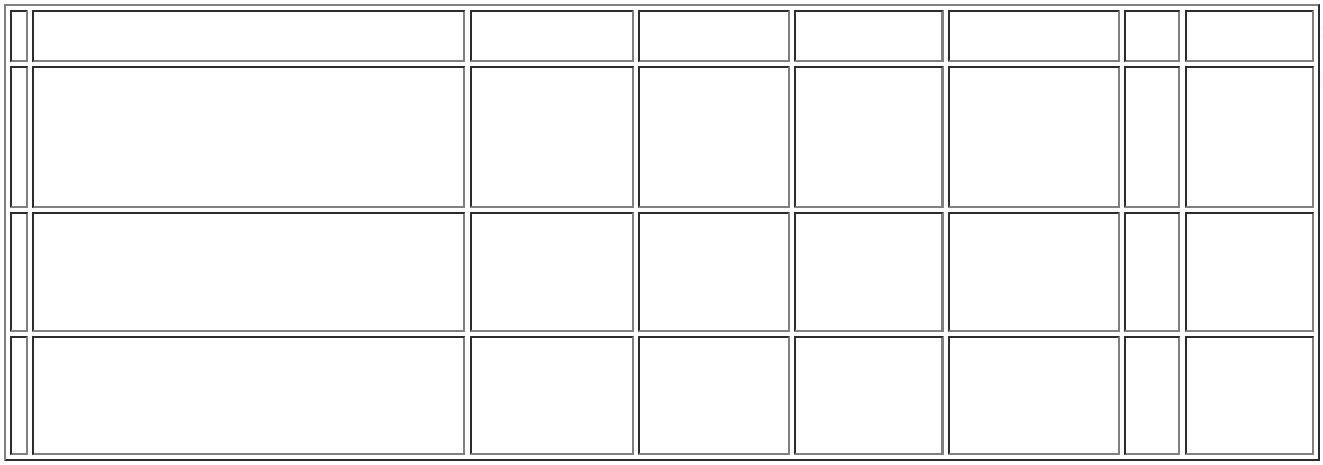 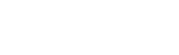 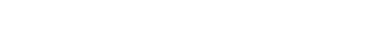 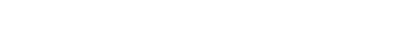 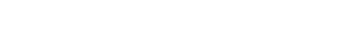 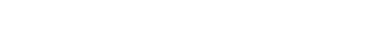 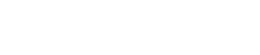 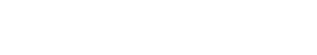 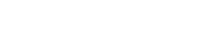 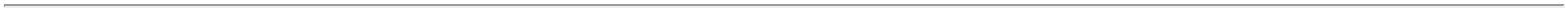 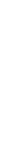 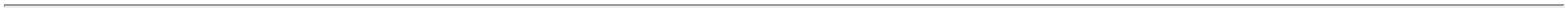 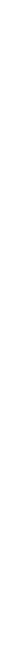 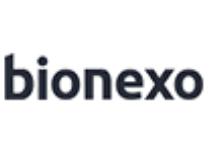 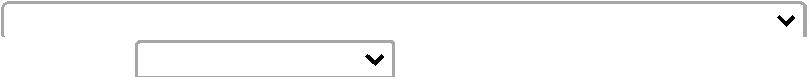 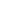 02/05/2023, 12:43BionexoCOM MONITORDA MARCADIXTAL.MODELOSDX2022 EDX2023. -ATENDER ASESPECIFICACOESESTABELECIDASDO MONITORDIXTAL. PARA ASFAIXAS DEACEITACAO DEVARIACAO DEPARAMETRO -CONFORME ASNORMAS ISO10.993-1 E NBRIEC 60601-1 -REGISTRO NAANVISA -GARANTIAMINIMA DE 3MESES. -UNIDADEDaniellyEvelynPereira DaCruzSENSOR SP02P/MONITORDIXTAL DX-SENSOROXIMETRIAINFANTIL SP02DIXTAL DX -1NC02- - APK -apkOne TouchComercio DeMaterialMedico EHospitalarLtda-me;1 - NãoR$R$R$738032-1nullrespondeu e-mailde homologação.5 Unidade1NC02-0208,0000 0,00001.040,0000NEONATAL -UNIDADE27/04/202317:01TotalParcial:R$12.02.178,0000Total de Itens da Cotação: 7Total de Itens Impressos: 3Programaçãode EntregaPreçoUnitário FábricaPreçoValorTotalProdutoCódigoFabricanteEmbalagem Fornecedor Comentário JustificativaRent(%) QuantidadeUsuário;1 - Não atende acondição deBRACADEIRANEO A CIRC.DaniellyEvelynPereira DaCruzBRACADEIRA ADCIRC. 33 X 47CM MONITORMINDRAYpagamento/prazo.2,3 e 5 - Nãoatinge3.1-5.7 CMPM DOS REISLTDAR$R$R$514,8000137874-MONITORMINDRAYPM9000/T8 -HEALTHUNDnull6 Unidade85,8000 0,0000faturamentoBENEVIEW T8 -UNIDADEmínimo. 4 - Nãorespondeu e-mailde homologação.27/04/202317:01CABO DETEMPERATURAAXILAR MOD.MINDRAYPM9000 -MASTERDaniellyEvelynPereira DaCruzCABO DETEMPERATURAAXILAR MOD.MINDRAYPM9000 -UNIDADE;1 - Não atende acondição depagamento/prazo.2 - Nãorespondeu e-mailde homologação.PM DOS REISLTDAR$R$R$669,5000239225-UNIDADEnull5 Unidade133,9000 0,0000MEDIKAL -MASTER27/04/202317:01MEDIKALDaniellyEvelynPereira DaCruzFLUXOMETRO DEOXIGENIO -UNIDADEFLUXOMETROPARA OXIGENIO0-15, HAOXI;1 - Não atingefaturamentomínimo.PM DOS REISLTDAR$R$R$475,9000539388-UNDnull10 Unidade47,5900 0,000027/04/202317:01TotalParcial:R$21.01.660,2000Total de Itens da Cotação: 7Total de Itens Impressos: 3Programaçãode EntregaPreçoUnitário FábricaPreçoValorTotalProdutoCódigoFabricanteEmbalagem Fornecedor Comentário JustificativaRent(%) QuantidadeUsuárioCONJUNTOLARINGOSCOPIOPED/NEO C/ 3LAMINAS RETAS;1,3 e 4 - Nãoatende acondição deDaniellyEvelynPereira DaCruzKITPabloFerreira DosSantospagamento/prazo.2 - Respondeufrete FOB. 5 e 6 -Não respondeu e-mail de-COMPOSTO: 01CABOLARINGOSCOPIONEONATAL - MD- MDR$R$R$635,0000338008-UNnull1 Unidade635,0000 0,0000PEDIÁTRICO 1LAMINA RETA 000407991719827/04/202317:0111LAMINA RETA 0LAMINA RETA 1homologação.TotalParcial:R$635,00001.0Total de Itens da Cotação: 7Total de Itens Impressos: 1TotalGeral:R$34.04.473,2000https://bionexo.bionexo.com/jsp/RelatPDC/relat_adjudica.jsp2/3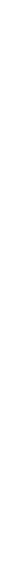 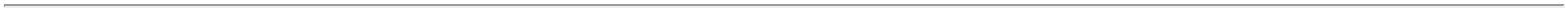 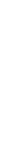 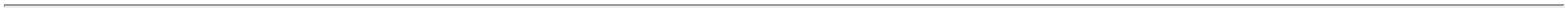 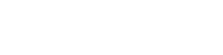 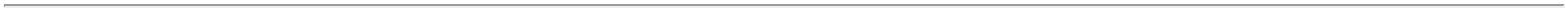 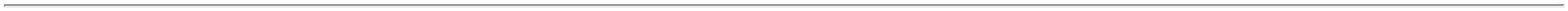 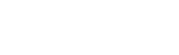 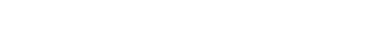 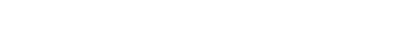 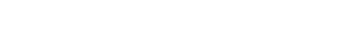 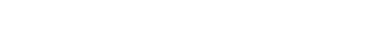 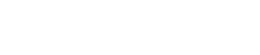 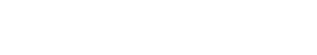 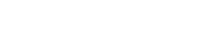 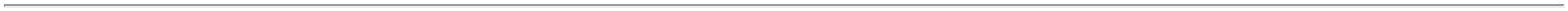 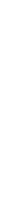 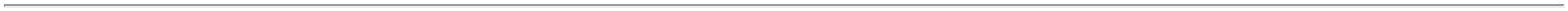 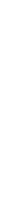 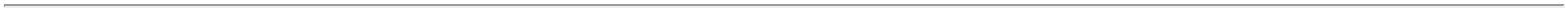 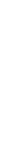 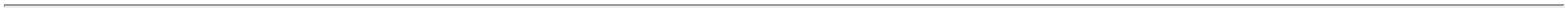 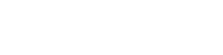 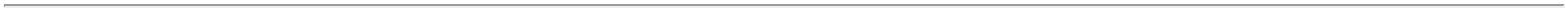 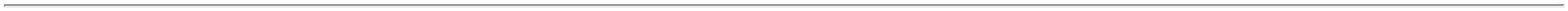 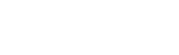 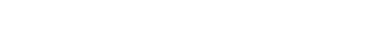 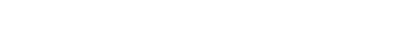 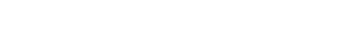 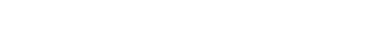 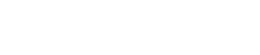 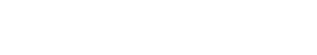 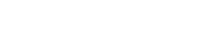 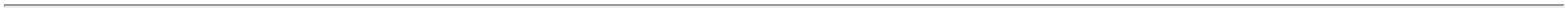 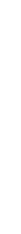 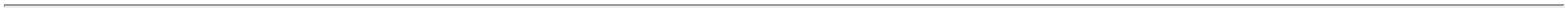 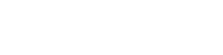 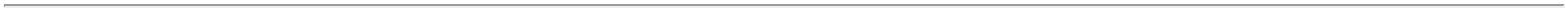 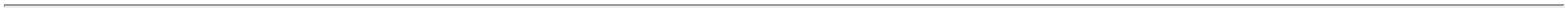 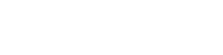 02/05/2023, 12:43BionexoClique aqui para geração de relatório completo com quebra de páginahttps://bionexo.bionexo.com/jsp/RelatPDC/relat_adjudica.jsp3/3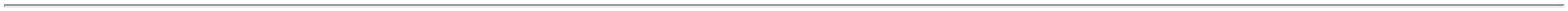 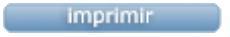 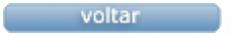 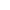 